Кадастровая палата разъясняет как можно устранить пересечение границ земельного участка с соседними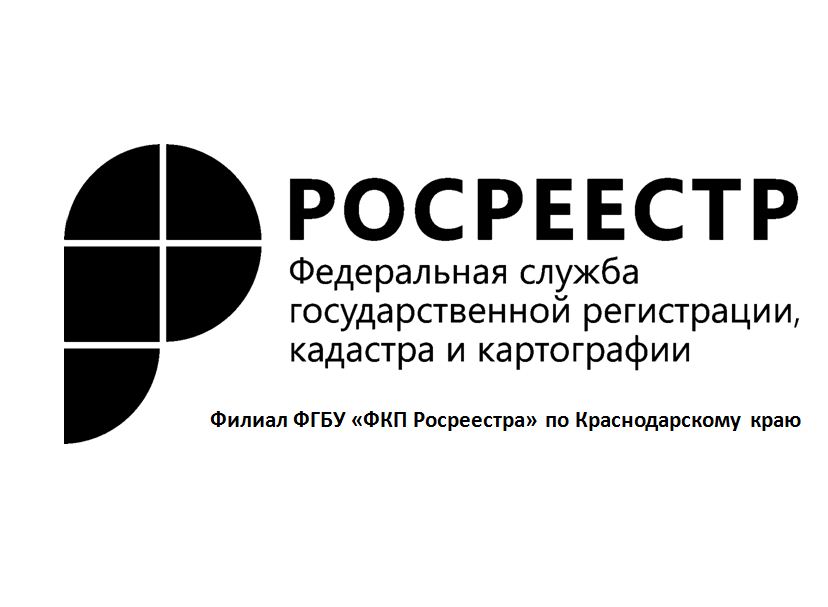 В филиал Кадастровой палаты часто обращаются жители Кубани с вопросом, каким образом можно устранить пересечение границ земельного участка с соседним. В процессе оформления документов на землю процедура кадастрового учета является одной из неотъемлемых стадий. Бывают случаи, когда на данном этапе выясняется, что границы земельного участка пересекаются с границами соседнего земельного участка.Согласно законодательству, в случае, если органом регистрации прав обнаружено пересечение границ земельного участка с границами другого участка, государственный кадастровый учет должен быть приостановлен — до выяснения всех обстоятельств и решения проблемы.При выяснении причин, которые привели к подобной ситуации, может оказаться, что техническую ошибку допустил непосредственно орган регистрации прав. Например, при внесении сведений о местоположении границ земельного участка была допущена описка, опечатка и это привело к тому, что сведения реестра объектов недвижимости не соответствуют данным, содержащимся в документах. В этом случае орган регистрации прав устранит ошибку без участия владельца земли.В случае, если ошибку допустил кадастровый инженер во время работы с участком, то ошибка в сведениях реестра недвижимости называется реестровой ошибкой и подлежит исправлению.Исправить реестровую ошибку можно представив в орган регистрации прав заявление об учете изменений объекта недвижимости и межевой план, подготовленный в соответствии с установленными требованиями.Также реестровая ошибка исправляется органом регистрации прав, на основании вступившего в законную силу решения суда об исправлении такой ошибки.Отметим, что при исправлении реестровой ошибки Закон о регистрации предусматривает возможность одновременно внести изменения в сведения ЕГРН в части местоположения границ смежных земельных участков и их площади без представления дополнительных заявлений о кадастровом учете изменений в отношении таких смежных земельных участков. Однако, данная возможность предусмотрена только при условии наличия в акте согласования местоположения границ земельных участков личных подписей всех заинтересованных лиц или их представителей. _______________________________________________________________________________________________________________Пресс-служба филиала ФГБУ «ФКП Росреестра» по Краснодарскому краю